Акция «Накорми бездомных животных»С 17 ноября по 1 декабря традиционно в СОШ № 39 прошла акция « Поможем  бездомных животным». Целью этой акции является доброта и милосердие к животным. Неравнодушные люди подбирают их на улице и помогают выжить.  Дети принесли различные корма   для собак и кошек, которые передадут в  « Центр содержания и защиты бездомных животных «Лучик надежды» Такие акции очень нужны, так как они воспитывают любовь к животным, учат сопереживать, помогать и заботиться о братьях наших меньших.Надвигаются холодные времена года, поэтому планируется и в дальнейшем проводить подобные акции и помочь животным пережить холодную погоду, хотя бы кормом.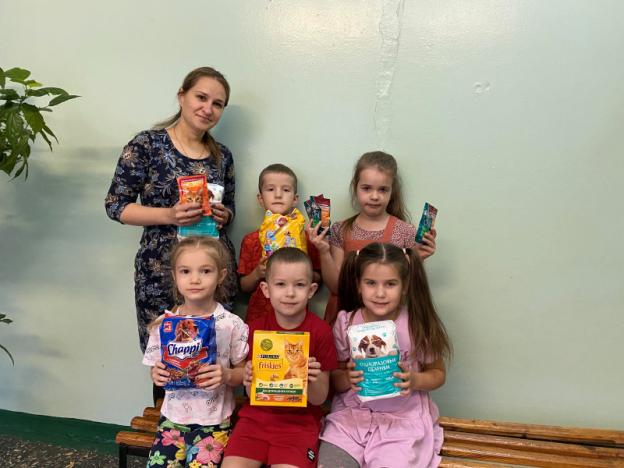 